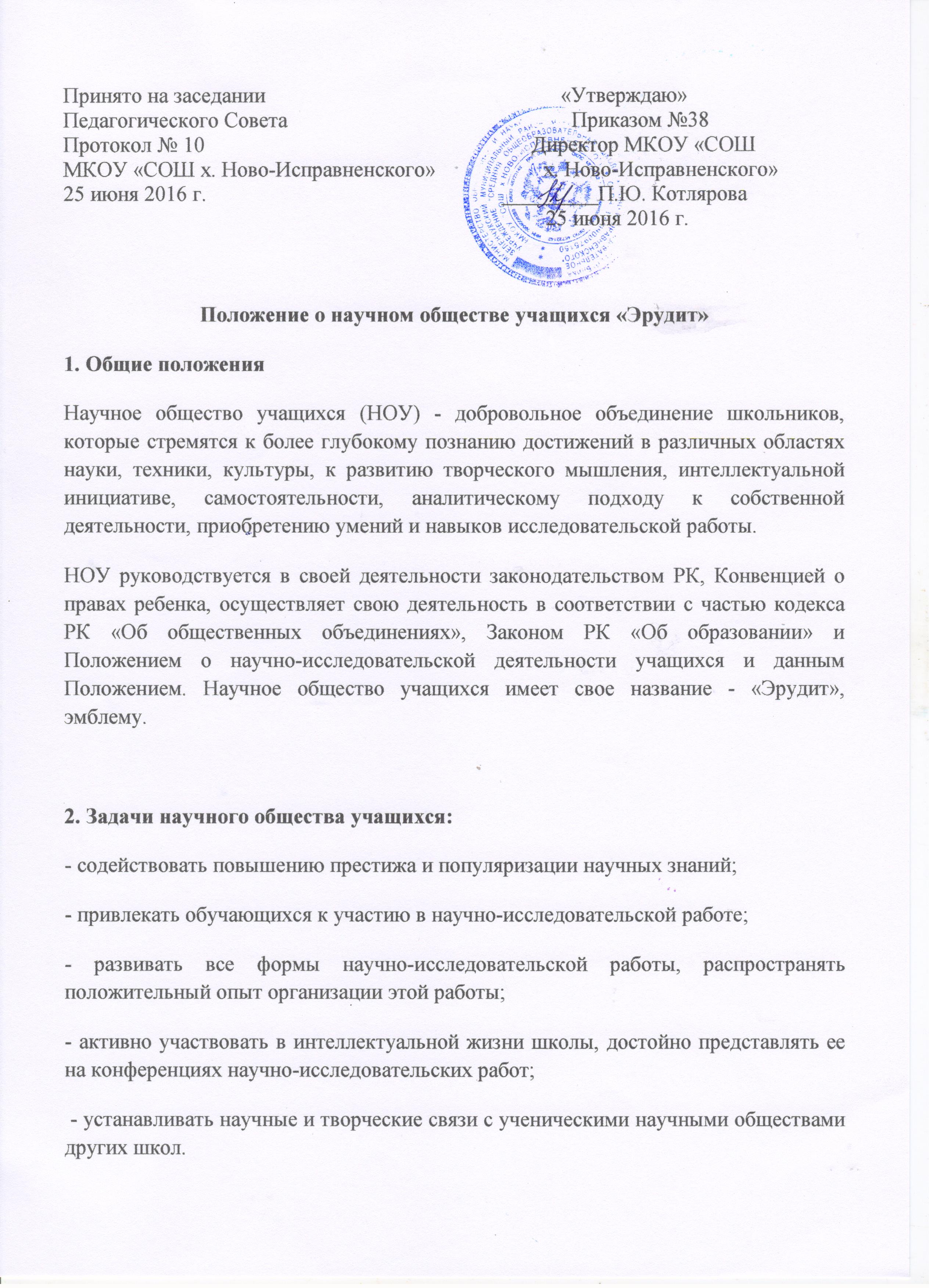  3. Содержание и формы работы научного общества учащихся:Научно-исследовательская работа школьников организуется в таких формах, как:- работа в школьных кружках и группах по интересам;- выполнение индивидуальных научно-исследовательских работ под руководством преподавателей;- участие в предметных олимпиадах;- участие в ежегодной научной конференции школы;- участие в городских, областных конференциях и конкурсах научно-исследовательских работ;- подготовка творческих работ и их публикация в сборниках. 4. Структура и организация работы научного общества учащихсяНОУ работает под руководством научно-методического совета школы.Возглавляет работу НОУ руководитель из числа педагогических работников.НОУ включает в себя:- педагогов - научных руководителей исследовательских работ;- представителей Совета старшеклассников;- учащихся всех ступеней обучения, занимающихся научным исследованием в различных областях знаний.Членом ученического научного общества может быть каждый ученик, успешно справляющийся с обучением и активно участвующий в научно-исследовательской работе.Высшим органом НОУ является собрание всех членов общества, которое проводится один раз в год для подведения итогов за отчетный период и определения задач на новый учебный год, утверждения планов, выборов Совета общества, принятия документов и решений, определяющих деятельность НОУ.Занятия членов НОУ проводятся по необходимости коллективно или индивидуально под руководством научного руководителя и консультантов, но не реже одного раза в месяц. 5. Права и обязанности участников НОУУчащиеся-исполнители ученической исследовательской работы имеют право:- выбрать тему в соответствии со своими интересами;- использовать для выполнения исследования материально-техническую и информационно-справочную базу образовательного учреждения;- получать регулярную методическую и организационную помощь от руководителей и научных консультантов ученической исследовательской работы;- свободно использовать собственные результаты исследовательской деятельности в соответствии с авторским правом;- представлять результаты выполнения ученической исследовательской работы для получения зачета или оценки по соответствующему предмету, а также представлять к защите исследовательскую работу на итоговой аттестации в выпускных классах.К обязанностям исполнителей ученической исследовательской работы относятся:- выполнение исследования в соответствии с требованиями, утвержденными в образовательном учреждении;- соблюдение графика работ в соответствии с рабочей программой исследования;- соблюдение полной сохранности и бережного использования материальных ресурсов и справочно-информационных материалов образовательного учреждения, а также вспомогательных учреждений (библиотек, архивов, музеев и т.п.).6. Награждение участников НОУИтоги работы НОУ подводятся на школьной конференции «Эрудит».Победители и призеры школьной и городской научной конференции учащихся награждаются дипломами, грамотами и призами.